QUESTION 2 -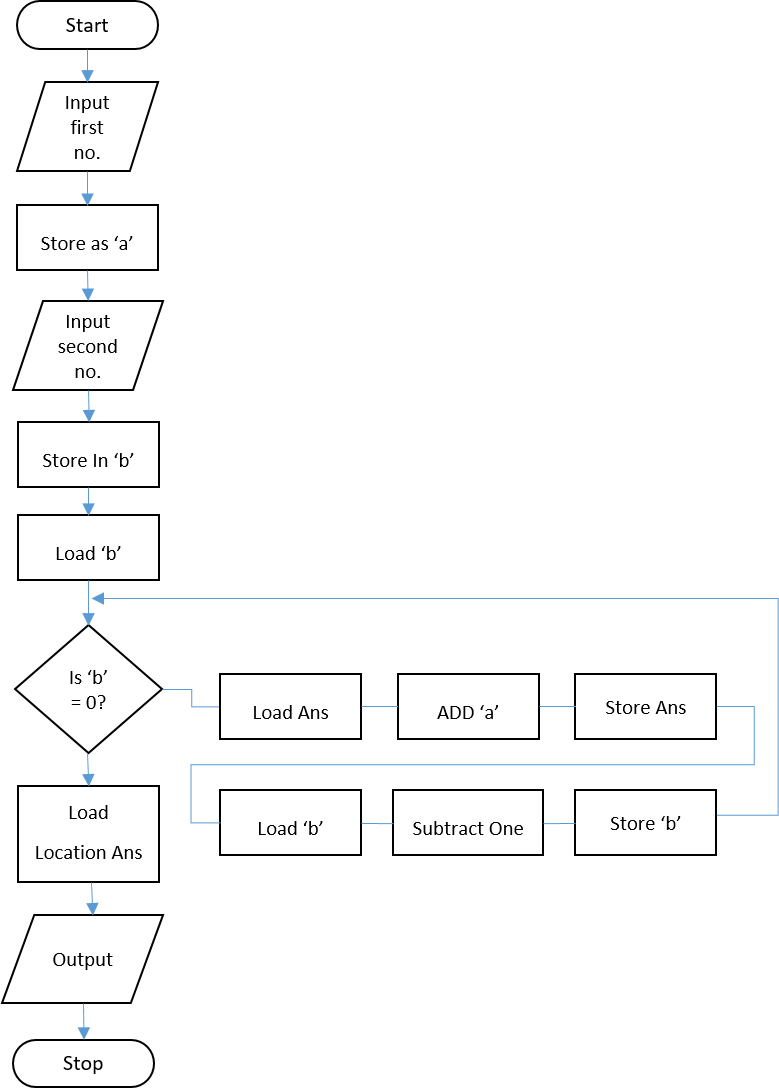 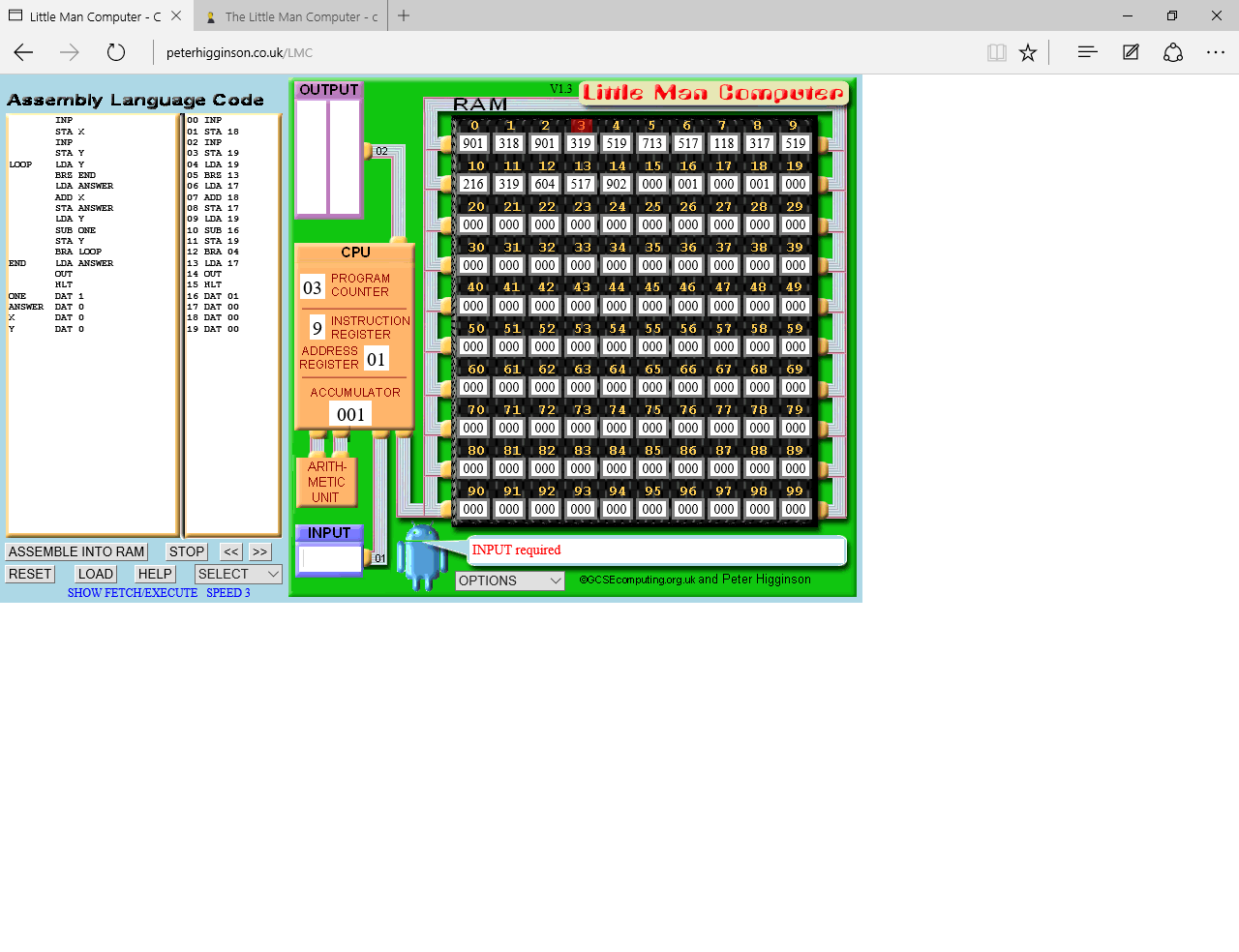 DEMONSTRATIONOn the following page, I have included screen shots which demonstrate the code above. This will show how the code is able to calculate multiplication, with input given from the user.The expected outcome is that the code should take the two inputted numbers and multiply the first number by the second number. Given that LMC cannot multiply numbers, the program uses addition. (For more information, please see part A) LMC multiplication on Page 13) SCREENSHOTS ON FOLLOWING PAGE:  The two numbers that were inputted into LMC. were 15. So as the first number that was inputted (figure 4) was 15 and the second number, also 15, the program will carry out 15+15… (Fifteen times), and will output 225, which is 15 x 15. (Figure 5) 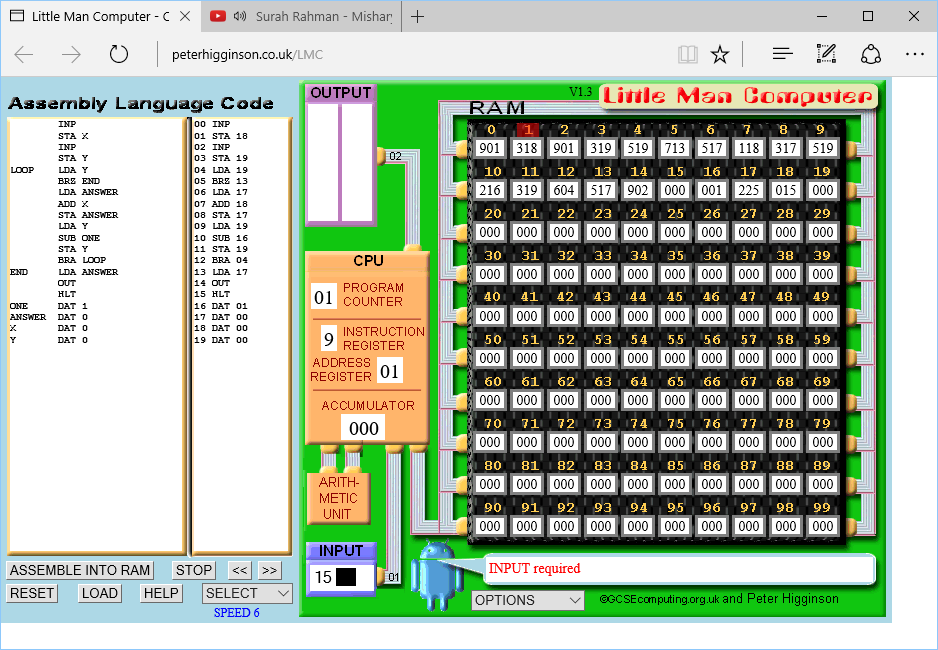 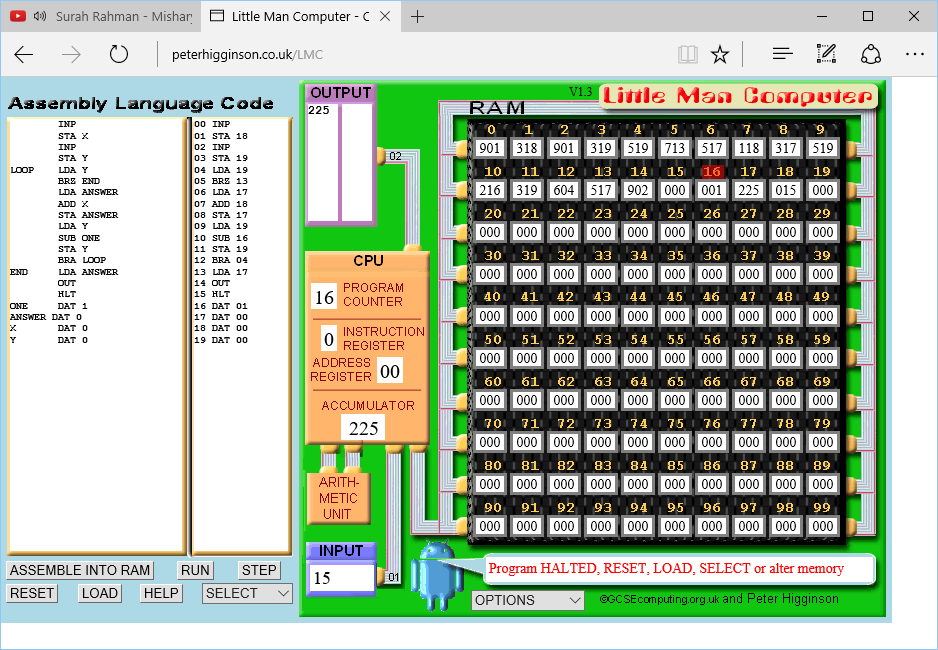 